Meine PRISMA-Lernplanübersicht: Naturwissenschaften 1 Ausgabe A1. Teilkapitel2. Teilkapitel3. Teilkapitel4. Teilkapitel1 Mit allen Sinnen auf EmpfangSinne von Menschen und TierenS. 12-17Ich kann Sinnesorgane von Menschen und Tieren benennen und Sinnesleistungen zuordnen.Wie Menschen sehenS. 18-23Ich kann beschreiben, wie Menschen sehen und die Bedeutung des Sehsinns erläutern.Wie Menschen hören und fühlenS. 24-31Ich kann erläutern, wie Menschen hören, und die Haut als Sinnesorgan beschreiben.2 MagnetismusWirkung und Aufbau von MagnetenS. 36-43Ich kann die Eigenschaften von Magneten untersuchen und beschreiben.MagnetfelderS. 44-51Ich kann Magnetfelder sichtbar machen und kann beschreiben, wo sie vorkommen.3 Tiere in meiner UmgebungHaustiereS. 56-71Ich kann den Hund als Wirbeltier beschreiben und erläutern, was Säugetiere gemeinsam haben.Säugetiere und VögelS. 72-79Ich kann erläutern, wie verschiedene Säugetiere und Vögel an ihre Lebensweise angepasst sind.Reptilien, Lurche und FischeS. 80-91Ich kann Gemeinsamkeiten und Unterschiede von Reptilien, Lurchen und Fischen beschreiben.4 Im Wechsel der JahreszeitenWie Tiere überwinternS. 96-107Ich kann Über-winterungsstrategien von gleichwarmen und wechselwarmen Tieren erläutern.Wie Pflanzen überwinternS. 108-111Ich kann erläutern, wie Pflanzen überwintern, und einige Beispiele nennen.5 Licht, Jahreszeiten und WetterLicht und SchattenS. 116-131Ich kann erklären, wie Schattenentstehen.Jahreszeiten und WetterS. 132-145Ich kann die Entstehung der Jahreszeiten erklären und das Wetter beschreiben.6 Stoffe und StoffeigenschaftenSicher experimentierenS. 150-159Ich kann sicher experimentieren.Stoff und GegenstandS. 160-169Ich kann Stoffe und ihre Eigenschaften untersuchen und benennen.Temperatur und TeilchenS. 170-179Ich kann die Aggregatzustände mit einem Modell erklären.WärmeausdehnungS. 180-185Ich kann untersuchen und beschreiben, wie sich Flüssigkeiten beim Erwärmen ausdehnen.7 Aus dem Leben der PflanzenWie Blütenpflanzen aufgebaut sindS. 190-199Ich kann Pflanzen als Lebewesen beschreiben und erläutern, wie Blütenpflanzen aufgebaut sind.Wie Pflanzen sich vermehrenS. 200-213Ich kann erläutern, wie Pflanzen sich vermehren und was sie zum Keimen und Wachsen brauchen.Pflanzen bestehen aus ZellenS. 214-221Ich kann den Bau von Pflanzenzellen beschreiben und die Funktion von Zell-Bestandteilen erläutern.Nutzpflanzen und BodenS. 222-229Ich kann wichtige Nutzpflanzen beschreiben und die Bedeutung des Bodens erläutern.8 WasserStoffgemische und TrennverfahrenS. 234-243Ich kann verschiedene Stoffgemische trennen.Trinkwasser gewinnenS. 244-249Ich kann beschreiben, wie aus schmutzigem Wasser Trinkwasser wird.Zu jedem Teilkapitel (zu jedem Feld) gibt es einen Lernplan und einen Test.In den Lernplänen sind bereits die passenden PRISMA-Lernmaterialien aufgeführt.Passend zu PRISMA Naturwissenschaften 1 Ausgabe A Schülerbuch (978-3-12-069005-4), Kopiervorlagen (978-3-12-069006-1) und Tests (978-3-12-069008-5).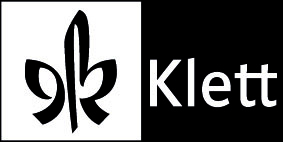 © Ernst Klett Verlag GmbH, Stuttgart 2019 | www.klett.de | Alle Rechte vorbehalten 
Von dieser Druckvorlage ist die Vervielfältigung für den eigenen Unterrichtsgebrauch gestattet. Die Kopiergebühren sind abgegolten.9 LuftDie Gase in der LuftS. 254-259Ich kann die Gase der Luft unterscheiden.Atmung, Herz und KreislaufS. 260-269Ich kann den Aufbau und die Funktion der Atmungsorgane und des Blutkreislaufs beschreiben.10 Der Mensch - beweglich und fitSkelett - Muskeln - ErnährungS. 274-287Ich kann erläutern, wie Knochen, Gelenke und Muskeln den Menschen beweglich machen.Zellen und GewebeS. 288-293Ich kann den Aufbau von Menschen und Tieren aus Zellen beschreiben.11 Kräfte und BewegungBewegungenS. 298-303Ich kann Bewegungen beschreiben und Geschwindigkeiten berechnen.Kräfte und MaschinenS. 304-313Ich kann erklären, wie Maschinen Kraft sparen.12 Elektrischer StromStromkreise und SchaltungenS. 318-333Ich kann elektrische Stromkreise aufbauen und Schaltpläne zeichnen.Wirkungen und SicherheitS. 334-343Ich kann die Wirkungen des elektrischen Stroms experimentell untersuchen und beschreiben.13 Eine neue Zeit beginntPubertätS. 348-355Ich kann die Veränderungen in der Pubertät erläutern und den Bau der Geschlechtsorgane beschreiben.IndividualentwicklungS. 356-365Ich kann die Entwicklung eines Menschen beschreiben.Zu jedem Teilkapitel (zu jedem Feld) gibt es einen Lernplan und einen Test.In den Lernplänen sind bereits die passenden PRISMA-Lernmaterialien aufgeführt.Passend zu PRISMA Naturwissenschaften 1 Ausgabe A Schülerbuch (978-3-12-069005-4), Kopiervorlagen (978-3-12-069006-1) und Tests (978-3-12-069008-5).© Ernst Klett Verlag GmbH, Stuttgart 2019 | www.klett.de | Alle Rechte vorbehalten 
Von dieser Druckvorlage ist die Vervielfältigung für den eigenen Unterrichtsgebrauch gestattet. Die Kopiergebühren sind abgegolten.